PURDUE STUDENT SENATEBILL 23-05“Cabinet Appointment: Deputy Chief of Staff: Eli Ade”Author: 			Shye Robinson, Andrew Askounis, Praval KolliparaSponsor(s):Agenda Date: 			June 28th, 2023Assigned to:Recommendations:Action: 			Brought to Senate FloorPresident Pro Tempores: 	Gabriela Da SilvaStudent Senate President: 	Andrew Askounis Student Body President: 	Shye Robinson Therefore, be it ENACTED,by the Purdue Student Government Senate that Eli Ade be made Deputy Chief of Staff of Purdue Student Government.  Student Body President 				    Student Senate President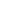 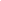 WHEREAS,According to Article IV, Section 1, Part B, Subsection 1, Part B, Subsection i of the Purdue Student Government Constitution, the Purdue Student Government President has the “power of internal appointments” ; andWHEREAS,The Purdue Student Government Senate is responsible for confirming all cabinet and executive director appointments. 